TOREK, 5. 5. 2020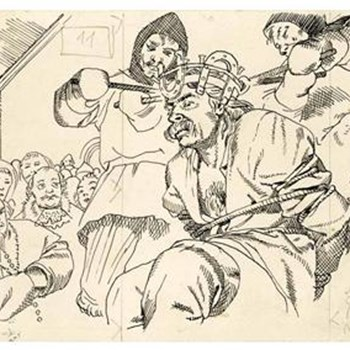 SLO 8 (skupina Ahačič)Ogledali si bomo še OBLIKO PESMI in JEZIK v njej.Zapis v zvezek:Pesem je PRIPOVEDNA/EPSKA. Vsaka kitica ima dva verza. Tako kitico imenujemo DVOVRSTIČNA KITICA ali DVOSTIŠJE ali DVOSTIH. Preberi razlago pesniških sredstev in naredi zapis v zvezek (lahko v obliki miselnega vzorca, po alinejah …):Aškerc v prvi kitici uporabi ALITERACIJO (Se spomniš: zaporedne besede v verzu se začenjajo na isti soglasnik). Ravno tako v prvi kitici uporabi glasovno posnemanje/SLIKANJE (Se spomniš: z glasovi slika Prešeren vihar, Aškerc tu občutje: veliko o-jev pomeni otožnost, žalost).Zvonovi zagrebški pojo,
pojo, da še nikdár tako.V tretji in četrti kitici uporabi MISELNI PRESTOP (Se spomniš: na koncu verza ni ločila, misel se nadaljuje). Aškerc z rabo okrasnih pridevnikov poskrbi, da si lažje prestavljamo Gubčev okras: na tronu svetlem, živem ognju, stolu zlatem, ognjenosvetlo žezlo. V pesmi pesnik uporabi tudi PONAVLJANJE. Poišči primer.Med LOČILI prevladujejo klicaji, tri pike, pomišljaji  ̶  zakaj? (Bralcu puščajo možnost razmišljanja, izražajo čustva, razpoloženje.)Za ponovitev si lahko ogledaš še ta posnetek.Oglej si še kratek film o pesniku Antonu Aškercu in dopolni miselni vzorec.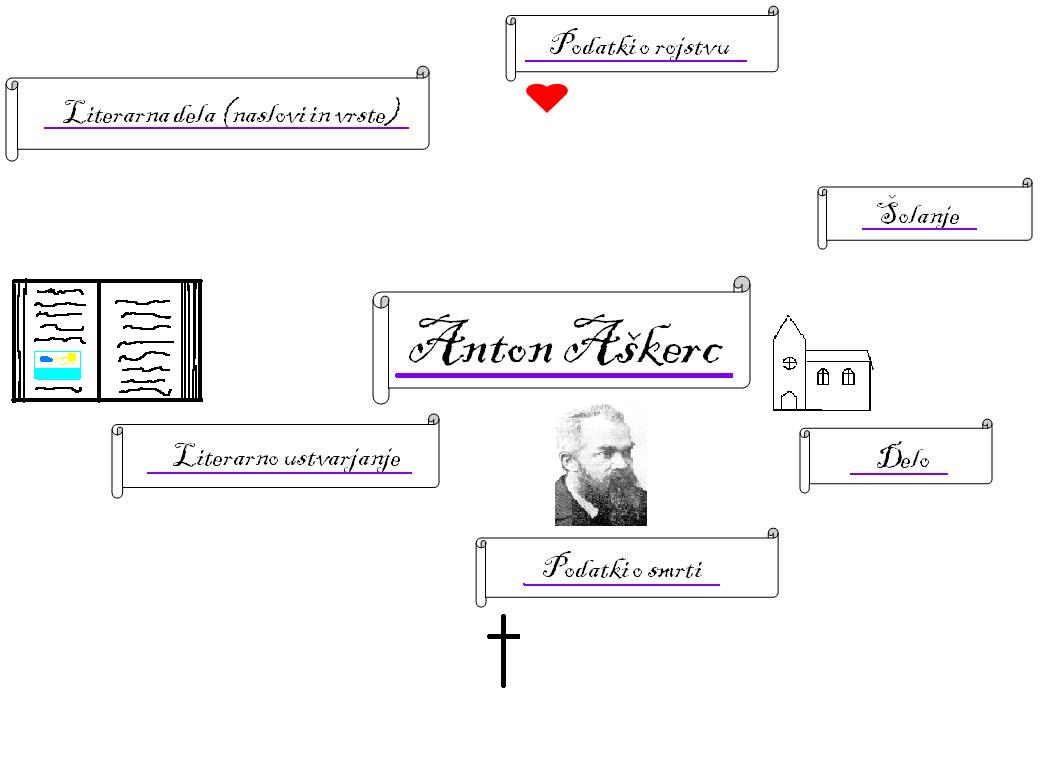 